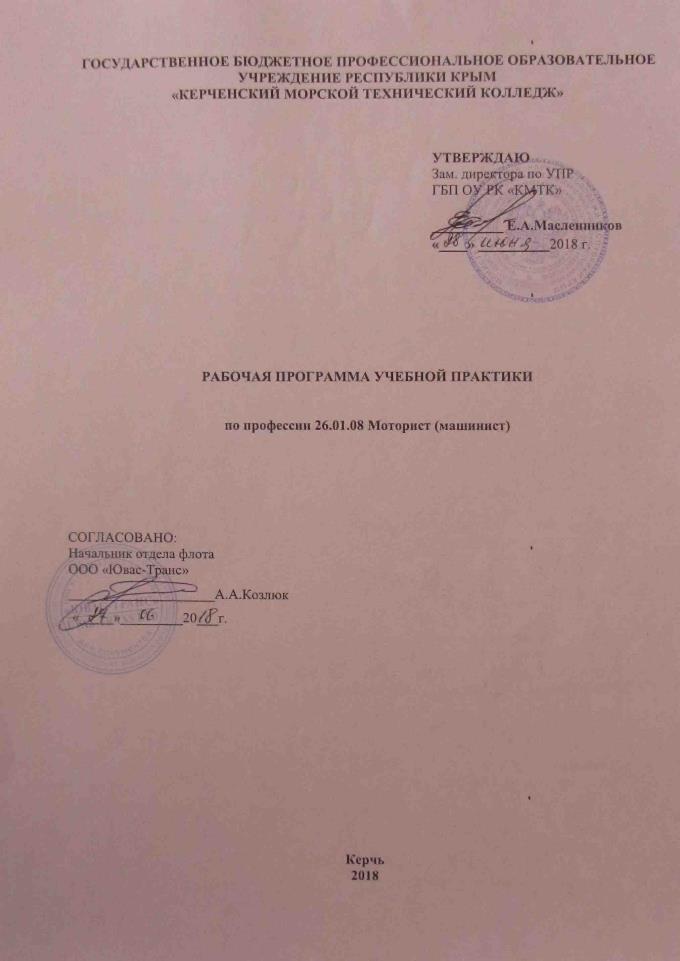 ГОСУДАРСТВЕННОЕ БЮДЖЕТНОЕ ПРОФЕССИОНАЛЬНОЕ ОБРАЗОВАТЕЛЬНОЕ УЧРЕЖДЕНИЕ РЕСПУБЛИКИ КРЫМ«КЕРЧЕНСКИЙ МОРСКОЙ ТЕХНИЧЕСКИЙ КОЛЛЕДЖ»РАБОЧАЯ ПРОГРАММА учебной практикипо профессии 26.01.08 Моторист (машинист)СОГЛАСОВАНО:Начальник отдела флота ООО «Ювас-Транс»_____________________А.А.Козлюк «_____»_________20___г.Керчь2018 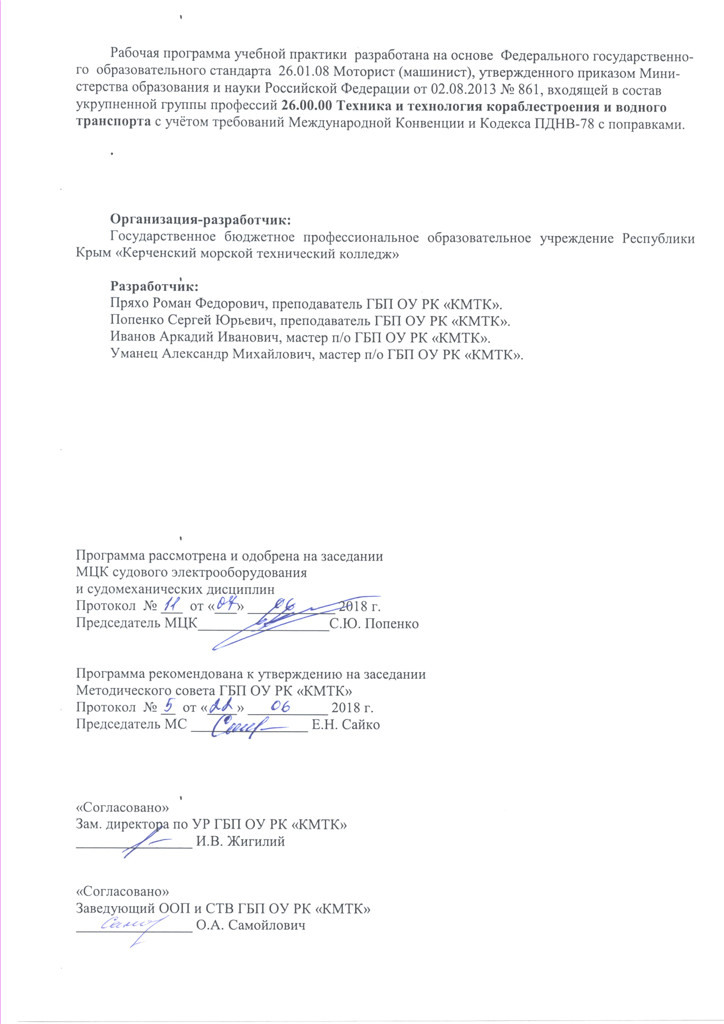 Рабочая программа учебной практики  разработана на основе  Федерального государственного  образовательного стандарта  26.01.08 Моторист (машинист), утвержденного приказом Министерства образования и науки Российской Федерации от 02.08.2013 № 861, входящей в состав укрупненной группы профессий 26.00.00 Техника и технология кораблестроения и водного транспорта с учётом требований Международной Конвенции и Кодекса ПДНВ-78 с поправками..Организация-разработчик:Государственное бюджетное профессиональное образовательное учреждение Республики Крым «Керченский морской технический колледж»Разработчик:Пряхо Роман Федорович, преподаватель ГБП ОУ РК «КМТК».Попенко Сергей Юрьевич, преподаватель ГБП ОУ РК «КМТК».Иванов Аркадий Иванович, мастер п/о ГБП ОУ РК «КМТК».Уманец Александр Михайлович, мастер п/о ГБП ОУ РК «КМТК».Программа рассмотрена и одобрена на заседании МЦК судового электрооборудования и судомеханических дисциплинПротокол  № ___  от «___» ____________ 2018 г. Председатель МЦК__________________С.Ю. ПопенкоПрограмма рекомендована к утверждению на заседанииМетодического совета ГБП ОУ РК «КМТК»Протокол  № __  от «____» ___________ 2018 г. Председатель МС ________________ Е.Н. Сайко «Согласовано»Зам. директора по УР ГБП ОУ РК «КМТК»________________ И.В. Жигилий«Согласовано»Заведующий ООП и СТВ ГБП ОУ РК «КМТК»________________ О.А. СамойловичСОДЕРЖАНИЕ                                                                                                                                          СТР1. ПАСПОРТ РАБОЧЕЙ ПРОГРАММЫ УЧЕБНОЙ ПРАКТИКИ1.1 Область применения рабочей программыРабочая программа учебной практики (далее – рабочая программа) является частью программы подготовки квалифицированных рабочих, служащих в соответствии с ФГОС по профессии 26.01.08 «Моторист (машинист)» в части освоения основных видов профессиональной деятельности (ВПД):ВПД 1 — Эксплуатация судовых механизмов, узлов и агрегатов, функциональных систем.ВПД 2 — Настройка регулировка и контроль рабочих параметров судовых механизмов узлов и агрегатов функциональных систем.ВПД 3 — Обслуживание и ремонт судовых механизмов узлов и агрегатов функциональных систем.ВПД 4 — Обеспечение безопасности плавания.1.2 Цели и задачи учебной практики, требования к результатам освоения практикиформирование у обучающихся практических профессиональных умений в рамках модулей программы подготовки квалифицированных рабочих, служащих (ППКРС) по основным видам профессиональной деятельности для освоения рабочей профессии, обучение трудовым приемам, операциям и способам выполнения трудовых процессов, характерных для соответствующей профессии и необходимых для последующего освоения ими общих и профессиональных компетенций по профессии: «Моторист (машинист)». Требования к результатам освоения учебной практики.	В результате освоения учебной практики по виду профессиональной деятельности«Эксплуатация судовых механизмов, узлов и агрегатов, функциональных систем» обучающийся должен приобрести практический опыт:- эксплуатации главных энергетических установок и вспомогательных механизмов, судовых систем и технических устройств.В результате освоения учебной практики по виду профессиональной деятельности«Настройка регулировка и контроль рабочих параметров судовых механизмов узлов и агрегатов функциональных систем» обучающийся должен приобрести практический опыт:- настройки узлов и агрегатов, функциональных систем;- регулировки и контроля рабочих параметров судовых механизмов;- проверки исправности контрольно-измерительных приборов и средств автоматики.В результате освоения учебной практики по виду профессиональной деятельности«Обслуживание и ремонт судовых механизмов узлов и агрегатов функциональных систем» обучающийся должен приобрести практический опыт:- обслуживания и ремонта отдельных элементов, узлов и агрегатов судовой техники.В результате освоения производственной практики по виду профессиональной деятельности«Обеспечение безопасности плавания» обучающийся должен приобрести практический опыт:- действий по тревогам;- борьбы за живучесть судна;- выполнения указаний при оставлении судна;- использования коллективных и индивидуальных спасательных средств;- использования средств индивидуальной защиты;- действий при оказании первой медицинской помощи;- устранения последствий различных аварий;Согласно ПДНВ-78 с поправками (Таблица A-III/4) обучающийся в ходе освоения профессионального модуля должен иметь профессиональные навыки:Умение различать сигналы, особенно при подаче сигнала о включении газовой системы пожаротушения.Использования соответствующей системы внутрисудовой связи.Безопасной эксплуатации котлов.Умение пользоваться противопожарным оборудованием в машинных помещениях.1.3 Общий объем времени, предусмотренный на освоение программы учебной практики:Рабочая программа рассчитана на прохождение обучающимися учебной практики в объеме 324 часа, в том числе:в рамках освоения ПМ.01 - 54 часа;в рамках освоения ПМ.02 - 34 часов;в рамках освоения ПМ.03 - 108 часов;в рамках освоения ПМ.04 - 128 часов;2. РЕЗУЛЬТАТЫ ОСВОЕНИЯ РАБОЧЕЙ ПРОГРАММЫ УЧЕБНОЙ ПРАКТИКИРезультатом освоения программы учебной практики является освоение обучающимися всех видов профессиональной деятельности по профессии СПО  26.01.08 «Моторист (машинист)», формирование общих и профессиональных компетенций, а также приобретение необходимых умений и опыта практической работы по профессии в рамках профессиональных модулей ПМ 01, ПМ 02, ПМ.03, ПМ. 04 по основным видам профессиональной деятельности (ВПД):— Эксплуатация судовых механизмов, узлов и агрегатов, функциональных систем.— Настройка регулировка и контроль рабочих параметров судовых механизмов узлов и агрегатов функциональных систем.— Обслуживание и ремонт судовых механизмов узлов и агрегатов функциональных систем.— Обеспечение безопасности плавания.3. ТЕМАТИЧЕСКИЙ ПЛАН И СОДЕРЖАНИЕ УЧЕБНОЙ ПРАКТИКИ3.1 Количество часов на освоение рабочей программы учебной практики3.2. Содержание  учебной практики  4. УСЛОВИЯ  РЕАЛИЗАЦИИ ПРОГРАММЫ УЧЕБНОЙ ПРАКТИКИ4.1.  Требования к минимальному материально-техническому обеспечениюРеализация программы учебной практики предполагает ее проведение в лабораториях и учебно-производственных мастерских, оборудованных на базе ГБП ОУ РК «КМТК»:Слесарно-механическая мастерская:Оборудование мастерских и рабочих мест:- верстаки слесарные;- двигатели внутреннего сгорания;- насосы: центробежный, вихревой, шестеренчатый, поршневой;- клинкеты, задвижки, клапана;- фланцевые соединения различные;- стенды для испытания форсунок;- стенд для испытания арматуры;- стенд  требований ПДНВ;- компьютер с мультимедийным оборудованием.Слесарно-сборочная мастерская:Оборудование мастерских и рабочих мест:- верстаки слесарные;- станки сверлильные;- станки заточные;- стенды по охране труда;- плита монтажная;- стенд требований ПДНВ;- слесарный инструмент.Лаборатория судовых вспомогательных и палубных механизмов:- столы ученические, стулья по числу посадочных мест;- дизеля: 2Ч, 6Ч, 4Ч;- насос центробежный;- сепаратор топливный;- насос шестеренчатый;- цистерны топливные;- холодильник водомасляный;- насос для перекачки топлива;4.2. Информационное обеспечение обученияПеречень учебных изданий, Интернет – ресурсов, дополнительной литературыОсновные источники:1. Дейнего Ю. Г. Эксплуатация судовых энергетических установок, механизмов и систем. Практические советы и рекомендации. – М.: Моркнига, 2013.2. Крымов И.С. Борьба за живучесть судна и спасательные средства. – М.: «ТрансЛит», 2013. – 432 с.Дополнительные источники:1. Богомолов В.С., Волкогон В.А. Системы автоматики и контроля судовых механических средств. – М.: «Колос», 2007. – 214 с.2. Возницкий И.В., Пунда А.С. Судовые двигатели внутреннего сгорания. – М.: Моркнига, 2007.3. Возницкий И.В., Михеев Е.Г., Судовые двигатели и их эксплуатация. – М.: Транспорт, 1990.4. Гогин А.Ф., Кивалкин Е.Ф., Богданов А.А. Судовые дизели. – М.: Транспорт, 1988.56. Зарецкий В.Н., Лесовой В.А. Эксплуатация судовых устройств и корпуса. – М.: Транспорт,1990.6. Захаров Г.В. Техническая эксплуатация судовых дизельных установок. – М.: ТрансЛит, 2010.7. Корнилов Э.В. Методы дефектации деталей, узлов судовых дизелей и механизмов (2-е издание, переработанное и дополненное). - Одесса: «Негоциант», 2009. - 256 с.8. Михрин Л.М. Судовое оборудование. - СПб. «МОРСАР», 2010 – 368 с.9. Пахомов Ю.А. Судовые энергетические установки с двигателями внутреннего сгорания. – М.: Транслит, 2007.10. Сизых В. А. Судовые энергетические установки. – М.: Транслит, 2006.11. Чиняев И.А. Судовые вспомогательные механизмы. – М.: Транспорт, 1989.12. Архангельский В.С., Крескул М.К. Организация и технология судоремонта. – Л.: Судостроение, 1984.13. Барац В.А., Артюхин Ю.Г., Изак Г.Д. Охрана труда на судах и судоремонтных предприятиях водного транспорта. 1985.4.3. Общие требования к организации образовательного процесса учебной  практики Сроки проведения учебной практики определяются в соответствии с графиком  учебного процесса.  Учебная практика  проводится мастерами производственного обучения в соответствии с рабочей программой учебной практики, проводится в учебно-производственных мастерских.  Формой контроля знаний и умений обучающихся при проведении учебной практики является текущий контроль и промежуточная аттестация в форме дифференцированного зачета. Обучающиеся в период прохождения учебной практики обязаны: полностью выполнять задачи, предусмотренные программами учебной практики и индивидуальные задания; соблюдать действующие правила внутреннего распорядка; строго соблюдать требования охраны труда и пожарной безопасности; подготовиться к дифференцированному зачету по учебной практике, экзамену по профессиональному модулю; собрать материалы для выпускной квалификационной работы.4.4. Кадровое обеспечение образовательного процессаРуководство учебной практикой осуществляется мастерами производственного обучения. Требования к квалификации: мастера производственного обучения должны иметь на 1-2 разряда по профессии рабочего выше, чем предусмотрено образовательным стандартом для выпускников, имеющие высшее или среднее профессиональное образование по профилю профессии, обязательная стажировка в профильных организациях не реже 1-го раза в 3 года.5. КОНТРОЛЬ И ОЦЕНКА РЕЗУЛЬТАТОВ ОСВОЕНИЯ УЧЕБНОЙ ПРАКТИКИКонтроль за проведением учебной практики осуществляется руководителем практики в процессе проведения занятий, самостоятельного выполнения обучающимися учебно-производственных работ, выполнения проверочных работ. Оценка результатов освоения учебной практики проводится в соответствии с «Положением об учебной практике»Согласно ПДНВ-78 с поправками (Таблица A-III/4)6.ЛИСТ ИЗМЕНЕНИЙ, ДОПОЛНЕНИЙ УТВЕРЖДАЮЗам. директора по УПРГБП ОУ РК «КМТК»__________ Е.А.Масленников «____» __________2018 г.1. ПАСПОРТ ПРОГРАММЫ УЧЕБНОЙ ПРАКТИКИ42. РЕЗУЛЬТАТЫ ОСВОЕНИЯ ПРОГРАММЫ УЧЕБНОЙ ПРАКТИКИ63. ТЕМАТИЧЕСКИЙ ПЛАН И СОДЕРЖАНИЕ УЧЕБНОЙ ПРАКТИКИ84. УСЛОВИЯ РЕАЛИЗАЦИИ ПРОГРАММЫ УЧЕБНОЙ ПРАКТИКИ115. КОНТРОЛЬ И ОЦЕНКА РЕЗУЛЬТАТОВ ОСВОЕНИЯ УЧЕБНОЙ ПРАКТИКИ136. ЛИСТ ИЗМЕНЕНИЙ, ДОПОЛНЕНИЙ16КодНаименование результата освоения программы практикиНаименование результата освоения программы практики ОК 1Понимать сущность и социальную значимость своей будущей профессии, проявлять к ней устойчивый интересПонимать сущность и социальную значимость своей будущей профессии, проявлять к ней устойчивый интересОК 2Организовывать собственную деятельность исходя из цели и способов ее достижения, определенных руководителемОрганизовывать собственную деятельность исходя из цели и способов ее достижения, определенных руководителемОК 3Анализировать рабочую ситуацию, осуществлять текущий и итоговый контроль, оценку и коррекцию собственной деятельности, нести ответственность за результаты своей работыАнализировать рабочую ситуацию, осуществлять текущий и итоговый контроль, оценку и коррекцию собственной деятельности, нести ответственность за результаты своей работыОК 4Осуществлять поиск информации, необходимой для эффективного выполнения профессиональных задачОсуществлять поиск информации, необходимой для эффективного выполнения профессиональных задачОК 5Использовать информационно-коммуникационные технологии в профессиональной деятельностиИспользовать информационно-коммуникационные технологии в профессиональной деятельностиОК 6Работать в команде,  эффективно общаться с коллегами, руководством, клиентамиРаботать в команде,  эффективно общаться с коллегами, руководством, клиентамиОК 7Исполнять воинскую обязанность, в том числе с применением полученных профессиональных знаний (для юношей)Исполнять воинскую обязанность, в том числе с применением полученных профессиональных знаний (для юношей)ПК 1.1Обеспечивать работу судовой техники в соответствии с нормативными эксплуатационно-техническими характеристиками.Обеспечивать работу судовой техники в соответствии с нормативными эксплуатационно-техническими характеристиками.ПК 1.2Осуществлять техническую эксплуатацию судовых механизмов, узлов и агрегатов, функциональных систем с выполнением соответствующих правил эксплуатации судовой техники.Осуществлять техническую эксплуатацию судовых механизмов, узлов и агрегатов, функциональных систем с выполнением соответствующих правил эксплуатации судовой техники.ПК 1.3Выполнять правила безопасности труда, пожарной безопасности на судне, производственной санитарии, гигиены труда и охраны окружающей среды.Выполнять правила безопасности труда, пожарной безопасности на судне, производственной санитарии, гигиены труда и охраны окружающей среды.ПК 1.4Выполнять работы по предотвращению и ликвидации аварий, пожара, пользоваться противопожарными и спасательными средствами.Выполнять работы по предотвращению и ликвидации аварий, пожара, пользоваться противопожарными и спасательными средствами.ПК 1.5Заполнять необходимую технологическую документацию, в том числе с использованием вычислительной техники.Заполнять необходимую технологическую документацию, в том числе с использованием вычислительной техники.ПК 2.1.Снимать значения показаний приборов регулировки и контроля рабочих параметров судовой техники.Снимать значения показаний приборов регулировки и контроля рабочих параметров судовой техники.ПК 2.2.Эксплуатировать, регулировать, осуществлять наладку узлов и агрегатов с применением программных средств.Эксплуатировать, регулировать, осуществлять наладку узлов и агрегатов с применением программных средств.ПК 2.3.Осуществлять настройку и регулировку рабочих параметров судовых механизмов, узлов и агрегатов, функциональных систем в соответствии с нормативными эксплуатационно-техническими характеристиками.Осуществлять настройку и регулировку рабочих параметров судовых механизмов, узлов и агрегатов, функциональных систем в соответствии с нормативными эксплуатационно-техническими характеристиками.ПК 2.4Устранять возникающие небольшие неисправности при работе оборудования.Устранять возникающие небольшие неисправности при работе оборудования.ПК 3.1Использовать в работе сборочные и монтажные чертежи, техническую и технологическую документацию.Использовать в работе сборочные и монтажные чертежи, техническую и технологическую документацию.ПК 3.2Выполнять регламентные работы по плановому техническому обслуживанию судовой техники.Выполнять регламентные работы по плановому техническому обслуживанию судовой техники.ПК 3.3Выявлять и устранять причины возникновения дефектов и неисправностей в работе судовых энергетических установок и механизмов.Выявлять и устранять причины возникновения дефектов и неисправностей в работе судовых энергетических установок и механизмов.ПК 3.4Выполнять слесарные и ремонтные работы судовой техники.Выполнять слесарные и ремонтные работы судовой техники.ПК 3.5Содержать в надлежащем техническом состоянии инструменты и другое слесарное оборудование.Содержать в надлежащем техническом состоянии инструменты и другое слесарное оборудование.ПК 4.1Обеспечивать выживание в море в случае оставления судна.Обеспечивать выживание в море в случае оставления судна.ПК 4.2Пользоваться противопожарными и спасательными средствами.Пользоваться противопожарными и спасательными средствами.ПК 4.3Выполнять работы по предотвращению и ликвидации аварий, пожара, откачке поступающей забортной воды.Выполнять работы по предотвращению и ликвидации аварий, пожара, откачке поступающей забортной воды.ПК 4.4Оказывать первую медицинскую помощь пострадавшим.Оказывать первую медицинскую помощь пострадавшим.Согласно ПДНВ-78 с поправками (Таблица A-III/4)Согласно ПДНВ-78 с поправками (Таблица A-III/4)Согласно ПДНВ-78 с поправками (Таблица A-III/4)Функция: Судовые механические установки на вспомогательном уровне Функция: Судовые механические установки на вспомогательном уровне Функция: Судовые механические установки на вспомогательном уровне К-1Выполнение обычных обязанностей по вахте в машинном отделении, которые поручаются лицам рядового составаПонимание команд и умение быть понятным по вопросам, относящимся к обязанностям по несению вахтыК-2Для несения вахты в котельном отделении:Поддержание надлежащего уровня воды и давления параК-3Использование аварийного оборудования и действия в аварийной ситуацииКоды профессиональных компетенцииНаименование разделов практикиКоличество часовПК 1.1-1.5, К-1, К-2Раздел 1. УП.01 Эксплуатация судовых механизмов, узлов и агрегатов, функциональных систем54ПК 1.1-1.5, К-1, К-2МДК 01.01. Техническая эксплуатация судовых энергетических установокПК 2.1-2.5К-1, К-2Раздел 2. УП.02 Настройка регулировка и контроль рабочих параметров судовых механизмов узлов и агрегатов функциональных систем.34ПК 2.1-2.5К-1, К-2МДК 02.01. Основы настройки, регулировки и контроля рабочих параметров судовых механизмов, узлов и агрегатов функциональных системПК 3.1-3.5Раздел 3. УП.03 Обслуживание и ремонт судовых механизмов узлов и агрегатов функциональных систем.108ПК 3.1-3.5МДК 03.01. Виды и технология ремонта судов и судовой техникиПК 4.1-4.4К-3Раздел 4. УП.04 Обеспечение безопасности плавания.(в т.ч. конвенционная подготовка – 74 ч.)128ПК 4.1-4.4К-3МДК 04.01Безопасность жизнедеятельности на суднеВСЕГО324Наименование профессионального модуля, темНаименование профессионального модуля, темСодержание учебного материала (дидактические единицы)Содержание учебного материала (дидактические единицы)ОбъемчасовОбъемчасов112233Раздел 1. УП.01 Эксплуатация судовых механизмов, узлов и агрегатов, функциональных систем МДК 01.01. Техническая эксплуатация судовых энергетических установокРаздел 1. УП.01 Эксплуатация судовых механизмов, узлов и агрегатов, функциональных систем МДК 01.01. Техническая эксплуатация судовых энергетических установокРаздел 1. УП.01 Эксплуатация судовых механизмов, узлов и агрегатов, функциональных систем МДК 01.01. Техническая эксплуатация судовых энергетических установокРаздел 1. УП.01 Эксплуатация судовых механизмов, узлов и агрегатов, функциональных систем МДК 01.01. Техническая эксплуатация судовых энергетических установок5454Тема 1Эксплуатация судовых механизмов, узлов и агрегатов, функциональных системТема 1Эксплуатация судовых механизмов, узлов и агрегатов, функциональных системИнструктаж по содержанию занятий, ОТ и ПБ.Инструктаж по содержанию занятий, ОТ и ПБ.66Тема 1Эксплуатация судовых механизмов, узлов и агрегатов, функциональных системТема 1Эксплуатация судовых механизмов, узлов и агрегатов, функциональных системПодготовка ДВС к пуску.Подготовка ДВС к пуску.66Тема 1Эксплуатация судовых механизмов, узлов и агрегатов, функциональных системТема 1Эксплуатация судовых механизмов, узлов и агрегатов, функциональных системПуск, обслуживание во время работы, остановка ДВС.Пуск, обслуживание во время работы, остановка ДВС.66Тема 1Эксплуатация судовых механизмов, узлов и агрегатов, функциональных системТема 1Эксплуатация судовых механизмов, узлов и агрегатов, функциональных системОбслуживание аккумуляторных батарей.Обслуживание аккумуляторных батарей.66Тема 1Эксплуатация судовых механизмов, узлов и агрегатов, функциональных системТема 1Эксплуатация судовых механизмов, узлов и агрегатов, функциональных системЭксплуатация лопастных насосов.Эксплуатация лопастных насосов.66Тема 1Эксплуатация судовых механизмов, узлов и агрегатов, функциональных системТема 1Эксплуатация судовых механизмов, узлов и агрегатов, функциональных системЭксплуатация роторных насосов.Эксплуатация роторных насосов.66Тема 1Эксплуатация судовых механизмов, узлов и агрегатов, функциональных системТема 1Эксплуатация судовых механизмов, узлов и агрегатов, функциональных системЭксплуатация поршневых насосов.Эксплуатация поршневых насосов.66Тема 1Эксплуатация судовых механизмов, узлов и агрегатов, функциональных системТема 1Эксплуатация судовых механизмов, узлов и агрегатов, функциональных системЭксплуатация воздушного компрессора.Эксплуатация воздушного компрессора.66Тема 1Эксплуатация судовых механизмов, узлов и агрегатов, функциональных системТема 1Эксплуатация судовых механизмов, узлов и агрегатов, функциональных системОбслуживание фильтров.Обслуживание фильтров.66Раздел 2. УП.02 Настройка регулировка и контроль рабочих параметров судовых механизмов узлов и агрегатов функциональных систем.МДК 02.01. Основы настройки, регулировки и контроля рабочих параметров судовых механизмов, узлов и агрегатов функциональных системРаздел 2. УП.02 Настройка регулировка и контроль рабочих параметров судовых механизмов узлов и агрегатов функциональных систем.МДК 02.01. Основы настройки, регулировки и контроля рабочих параметров судовых механизмов, узлов и агрегатов функциональных системРаздел 2. УП.02 Настройка регулировка и контроль рабочих параметров судовых механизмов узлов и агрегатов функциональных систем.МДК 02.01. Основы настройки, регулировки и контроля рабочих параметров судовых механизмов, узлов и агрегатов функциональных системРаздел 2. УП.02 Настройка регулировка и контроль рабочих параметров судовых механизмов узлов и агрегатов функциональных систем.МДК 02.01. Основы настройки, регулировки и контроля рабочих параметров судовых механизмов, узлов и агрегатов функциональных систем3434Тема 2Настройка регулировка и контроль рабочих параметров судовых механизмов узлов и агрегатов функциональных систем.Тема 2Настройка регулировка и контроль рабочих параметров судовых механизмов узлов и агрегатов функциональных систем.Инструктаж по содержанию занятий, ОТ и ПБ.Инструктаж по содержанию занятий, ОТ и ПБ.44Тема 2Настройка регулировка и контроль рабочих параметров судовых механизмов узлов и агрегатов функциональных систем.Тема 2Настройка регулировка и контроль рабочих параметров судовых механизмов узлов и агрегатов функциональных систем.Приборы контроля и сигнализации.Приборы контроля и сигнализации.66Тема 2Настройка регулировка и контроль рабочих параметров судовых механизмов узлов и агрегатов функциональных систем.Тема 2Настройка регулировка и контроль рабочих параметров судовых механизмов узлов и агрегатов функциональных систем.Асинхронные электродвигатели.Асинхронные электродвигатели.66Тема 2Настройка регулировка и контроль рабочих параметров судовых механизмов узлов и агрегатов функциональных систем.Тема 2Настройка регулировка и контроль рабочих параметров судовых механизмов узлов и агрегатов функциональных систем.Судовые электрические станции.Судовые электрические станции.66Тема 2Настройка регулировка и контроль рабочих параметров судовых механизмов узлов и агрегатов функциональных систем.Тема 2Настройка регулировка и контроль рабочих параметров судовых механизмов узлов и агрегатов функциональных систем.Судовые электроприводы.Судовые электроприводы.66Тема 2Настройка регулировка и контроль рабочих параметров судовых механизмов узлов и агрегатов функциональных систем.Тема 2Настройка регулировка и контроль рабочих параметров судовых механизмов узлов и агрегатов функциональных систем.Судовые электрические сети.Судовые электрические сети.66Раздел 3. УП.03 Обслуживание и ремонт судовых механизмов узлов и агрегатов функциональных систем.МДК 03.01. Виды и технология ремонта судов и судовой техникиРаздел 3. УП.03 Обслуживание и ремонт судовых механизмов узлов и агрегатов функциональных систем.МДК 03.01. Виды и технология ремонта судов и судовой техникиРаздел 3. УП.03 Обслуживание и ремонт судовых механизмов узлов и агрегатов функциональных систем.МДК 03.01. Виды и технология ремонта судов и судовой техникиРаздел 3. УП.03 Обслуживание и ремонт судовых механизмов узлов и агрегатов функциональных систем.МДК 03.01. Виды и технология ремонта судов и судовой техники108108Тема 3.1Слесарные работы.Тема 3.1Слесарные работы.СодержаниеСодержание3030Тема 3.1Слесарные работы.Тема 3.1Слесарные работы.Инструктаж по содержанию занятий, ОТ и ПБ.Инструктаж по содержанию занятий, ОТ и ПБ.22Тема 3.1Слесарные работы.Тема 3.1Слесарные работы.Рубка, правка, гибка, листового и полосового металла.Рубка, правка, гибка, листового и полосового металла.44Тема 3.1Слесарные работы.Тема 3.1Слесарные работы.Опиливание широких поверхностей. Снятие фасок для сварки.Опиливание широких поверхностей. Снятие фасок для сварки.66Тема 3.1Слесарные работы.Тема 3.1Слесарные работы.Сверление глухих, сквозных отверстий. Сверление деталей ø 7,5 мм.Сверление глухих, сквозных отверстий. Сверление деталей ø 7,5 мм.66Тема 3.1Слесарные работы.Тема 3.1Слесарные работы.Нарезание наружной резьбы. Упр. Нарезание наружной резьбыНарезание наружной резьбы. Упр. Нарезание наружной резьбы66Тема 3.1Слесарные работы.Тема 3.1Слесарные работы.Нарезание внутренней резьбы. Упр. Нарезание внутренней резьбыНарезание внутренней резьбы. Упр. Нарезание внутренней резьбы66Тема 3.2Ремонт ДВС.Тема 3.2Ремонт ДВС.СодержаниеСодержание7878Тема 3.2Ремонт ДВС.Тема 3.2Ремонт ДВС.Инструктаж по содержанию занятий, ОТ и ПБ.Инструктаж по содержанию занятий, ОТ и ПБ.22Тема 3.2Ремонт ДВС.Тема 3.2Ремонт ДВС.Виды и категории ремонта. Типовой порядок ремонта ДВС.Виды и категории ремонта. Типовой порядок ремонта ДВС.44Тема 3.2Ремонт ДВС.Тема 3.2Ремонт ДВС.Виды и методы дефектации деталей.Виды и методы дефектации деталей.66Тема 3.2Ремонт ДВС.Тема 3.2Ремонт ДВС.Дефектация, составление карты обмеров втулки цилиндра.Дефектация, составление карты обмеров втулки цилиндра.66Тема 3.2Ремонт ДВС.Тема 3.2Ремонт ДВС.Дефектация, составление карты обмеров поршня.Дефектация, составление карты обмеров поршня.66Тема 3.2Ремонт ДВС.Тема 3.2Ремонт ДВС.Дефектация поршневых колец.Дефектация поршневых колец.66Тема 3.2Ремонт ДВС.Тема 3.2Ремонт ДВС.Обслуживание форсунок дизелей.Обслуживание форсунок дизелей.66Тема 3.2Ремонт ДВС.Тема 3.2Ремонт ДВС.Притирка клапанов газораспределения. Проверка герметичности.Притирка клапанов газораспределения. Проверка герметичности.66Тема 3.2Ремонт ДВС.Тема 3.2Ремонт ДВС.Ремонт поршневых насосовРемонт поршневых насосов66Тема 3.2Ремонт ДВС.Тема 3.2Ремонт ДВС.Ремонт центробежных насосовРемонт центробежных насосов66Тема 3.2Ремонт ДВС.Тема 3.2Ремонт ДВС.Ремонт шестерёнчатых насосовРемонт шестерёнчатых насосов66Тема 3.2Ремонт ДВС.Тема 3.2Ремонт ДВС.Ремонт вихревых насосовРемонт вихревых насосов66Тема 3.2Ремонт ДВС.Тема 3.2Ремонт ДВС.Работа по чистке теплообменниковРабота по чистке теплообменников66Тема 3.2Ремонт ДВС.Тема 3.2Ремонт ДВС.Работа по чистке центробежных сепараторовРабота по чистке центробежных сепараторов66Раздел 4. УП. 04 Обеспечение безопасности плавания.МДК 04.01. Безопасность жизнедеятельности на судне.Раздел 4. УП. 04 Обеспечение безопасности плавания.МДК 04.01. Безопасность жизнедеятельности на судне.Раздел 4. УП. 04 Обеспечение безопасности плавания.МДК 04.01. Безопасность жизнедеятельности на судне.Раздел 4. УП. 04 Обеспечение безопасности плавания.МДК 04.01. Безопасность жизнедеятельности на судне.5454Тема 4.1.Действия экипажа по обеспечению безопасностиТема 4.1.Действия экипажа по обеспечению безопасностиСодержаниеСодержание5454Тема 4.1.Действия экипажа по обеспечению безопасностиТема 4.1.Действия экипажа по обеспечению безопасностиИнструктаж по охране труда по управлению (хождению) шлюпки в море. Назначение, устройство шлюпок. Снабжение, вооружение и спасательные средства.Инструктаж по охране труда по управлению (хождению) шлюпки в море. Назначение, устройство шлюпок. Снабжение, вооружение и спасательные средства.66Тема 4.1.Действия экипажа по обеспечению безопасностиТема 4.1.Действия экипажа по обеспечению безопасностиУправление шлюпкой на веслах.Управление шлюпкой на веслах.1212Тема 4.1.Действия экипажа по обеспечению безопасностиТема 4.1.Действия экипажа по обеспечению безопасностиУправление шлюпкой под парусом и  с двигателем.  Управление шлюпкой под парусом и  с двигателем.  66Тема 4.1.Действия экипажа по обеспечению безопасностиТема 4.1.Действия экипажа по обеспечению безопасностиПравила ухода, содержания и ремонта шлюпок.Правила ухода, содержания и ремонта шлюпок.66Тема 4.1.Действия экипажа по обеспечению безопасностиТема 4.1.Действия экипажа по обеспечению безопасностиИнструктаж по содержанию занятий, ОТ и ПБ. Действия экипажа по тревогам в соответствии с расписанием по тревогам. Способы подачи сигналов.Инструктаж по содержанию занятий, ОТ и ПБ. Действия экипажа по тревогам в соответствии с расписанием по тревогам. Способы подачи сигналов.66Тема 4.1.Действия экипажа по обеспечению безопасностиТема 4.1.Действия экипажа по обеспечению безопасностиОрганизация борьбы экипажа за живучесть судна. Обслуживание аварийного дизель генератора.Организация борьбы экипажа за живучесть судна. Обслуживание аварийного дизель генератора.66Тема 4.1.Действия экипажа по обеспечению безопасностиТема 4.1.Действия экипажа по обеспечению безопасностиСпособы борьбы с пожаром. Работа  по обслуживанию пожарной системы.Способы борьбы с пожаром. Работа  по обслуживанию пожарной системы.66Тема 4.1.Действия экипажа по обеспечению безопасностиТема 4.1.Действия экипажа по обеспечению безопасностиОказание первой помощи пострадавшим.Оказание первой помощи пострадавшим.66Тема 4.2. Конвенционная подготовка (реализуется в сетевой форме)Тема 4.2. Конвенционная подготовка (реализуется в сетевой форме)СодержаниеСодержание7474Тема 4.2. Конвенционная подготовка (реализуется в сетевой форме)Тема 4.2. Конвенционная подготовка (реализуется в сетевой форме)Начальная подготовка по безопасности (Правило VI/I Конвенции ПДНВ)- Общие положения и введение в курс- Способы личного выживания- Пожарная безопасность и борьба с по- жаром- Элементарная первая помощь- Личная безопасность и общественные обязанности- Итоговый контроль Начальная подготовка по безопасности (Правило VI/I Конвенции ПДНВ)- Общие положения и введение в курс- Способы личного выживания- Пожарная безопасность и борьба с по- жаром- Элементарная первая помощь- Личная безопасность и общественные обязанности- Итоговый контроль 5821614816258216148162Тема 4.2. Конвенционная подготовка (реализуется в сетевой форме)Тема 4.2. Конвенционная подготовка (реализуется в сетевой форме)Подготовка по охране (для лиц, имеющих назначенные обязанности по охране)- Общие положения и введение в курс- Терминология и определения в области охраны на море, включая элементы, связанные с пиратством и вооруженным ограблением- Опознание рисков и угроз охране, процедуры сообщений, связанных с охраной- Уровни охраны на море и их воздействие на меры и процедуры по охране на судах и портовых средствах- План охраны судна- Процедуры проведения учений и занятий, относящихся к охране судна- Охранное оборудование- Процедуры проведения проверок охраны и освидетельствования судна- Итоговая аттестацияПодготовка по охране (для лиц, имеющих назначенные обязанности по охране)- Общие положения и введение в курс- Терминология и определения в области охраны на море, включая элементы, связанные с пиратством и вооруженным ограблением- Опознание рисков и угроз охране, процедуры сообщений, связанных с охраной- Уровни охраны на море и их воздействие на меры и процедуры по охране на судах и портовых средствах- План охраны судна- Процедуры проведения учений и занятий, относящихся к охране судна- Охранное оборудование- Процедуры проведения проверок охраны и освидетельствования судна- Итоговая аттестация1612222221216122222212Всего часов учебной практикиВсего часов учебной практикиВсего часов учебной практикиВсего часов учебной практики324324Результаты (освоенные профессиональные и общие компетенции)Основные показатели оценки результатаПК 1.1. Обеспечивать работу судовой техники в соответствии с нормативными эксплуатационно-техническими характеристиками.Демонстрирует умение обеспечивать работу судовой техники в соответствии с ПТЭ и инструкциями по эксплуатации оборудованияПК 1.2. Осуществлять техническую эксплуатацию судовых механизмов, узлов и агрегатов, функциональных систем с выполнением соответствующих правил эксплуатации судовой техники.Демонстрирует умение выполнять работы по запуску, остановке и эксплуатации ДВС и СВМ с выполнением соответствующих правил эксплуатацииПК 1.3. Выполнять правила безопасности труда, пожарной безопасности на судне, производственной санитарии, гигиены труда и охраны окружающей среды.Умение выполнять правила пожарной безопасности, промышленной санитарии, гигиены и охраны трудаПК 1.4. Выполнять работы по предотвращению и ликвидации аварий, пожара, пользоваться противопожарными и спасательными средствами.Демонстрация навыков при выполнении работ по ликвидации аварий, пожаров, умение в использовании противопожарных спасательных средствПК 1.5. Заполнять необходимую технологическую документацию, в том числе с использованием вычислительной техники.Умение использовать вычислительную технику при заполнении технологической документацииПК 2.1. Снимать значения показаний приборов регулировки и контроля рабочих параметров судовой техники.Демонстрация умений снимать показания приборов контроля рабочих параметров судового оборудованияПК 2.2. Эксплуатировать, регулировать, осуществлять наладку узлов и агрегатов с применением программных средств.Демонстрация умения использования программных средств обучения при эксплуатации, регулировке и наладке судового оборудованияПК 2.3. Осуществлять настройку и регулировку рабочих параметров судовых механизмов, узлов и агрегатов, функциональных систем в соответствии с нормативными эксплуатационно-техническими характеристиками.Умение осуществлять настройку и регулировку рабочих параметров работы ДВС и СВМ;Умение использовать в работе эксплуатационно-технические характеристики судового оборудованияПК 2.4. Устранять возникающие небольшие неисправности при работе оборудования.Демонстрация умения находить и устранять неисправности в работе оборудованияПК 3.1. Использовать в работе сборочные и монтажные чертежи, техническую и технологическую документацию.Демонстрация умения читать сборочную, монтажную и другую документациюПК 3.2. Выполнять регламентные работы по плановому техническому обслуживанию судовой техники.Умение выполнять ремонтные работы согласно плана технического обслуживания ДВС и СВМПК 3.3. Выявлять и устранять причины возникновения дефектов и неисправностей в работе судовых энергетических установок и механизмов.Умение определять и устранять причины возникновения неисправностей в работе СЭУПК 3.4. Выполнять слесарные и ремонтные работы судовой техники.Умение использовать слесарный инструмент при ремонтных работахПК 3.5. Содержать в надлежащем техническом состоянии инструменты и другое слесарное оборудование.Демонстрация умения содержать слесарный инструмент в надлежащем техническом состоянииПК 4.1. Обеспечивать выживание в море в случае оставления судна.Демонстрация умения действовать при различных авариях. использования спасательных шлюпок и плотов, индивидуальных спасательных средствПК 4.2. Пользоваться противопожарными и спасательными средствами.Демонстрация умения действовать при различных авариях, применять средства по борьбе с водой и пожаротушения; обеспечивать защищенность судна от актов незаконного вмешательства, производить спуск и подъем спасательных и дежурных шлюпок, спасательных плотов, управлять коллективными спасательными средствами.ПК 4.3. Выполнять работы по предотвращению и ликвидации аварий, пожара, откачке поступающей забортной воды.Применение знания расписания по тревогам. Выполнять мероприятия по обеспечению непотопляемости судна. Использовать методы восстановления остойчивости и спрямления аварийного судна Умение подавать сигналы бедствияПК 4.4. Оказывать первую медицинскую помощь пострадавшим.Демонстрация умения оказывать первую медицинскую помощь в том числе под руководством квалифицированных специалистов с применением средств связиOK 1. Понимать сущность и социальную значимость будущей профессии, проявлять к ней устойчивый интерес.- демонстрация интереса к будущей профессии.ОК 2. Организовывать собственную деятельность, исходя из цели и способов ее достижения, определенных руководителем.- обоснование выбора и применения методов и способов решения профессиональных задач в области разработки технологических процессов;- демонстрация эффективности и качества выполнения профессиональных задач.ОК 3. Анализировать рабочую ситуацию, осуществлять текущий и итоговый контроль, оценку и коррекцию собственной деятельности, нести ответственность за результаты своей работы.- демонстрация способности принимать решения в стандартных и нестандартных ситуациях и нести за них ответственность.ОК 4. Осуществлять поиск информации, необходимой для эффективного выполнения профессиональных задач.- нахождение и использование информации для эффективного выполнения профессиональных задач, профессионального и личностного развития.ОК 5. Использовать информационно-коммуникационные технологии в профессиональной деятельности.- демонстрация навыков использования информационно-коммуникационные технологии в профессиональной деятельности.ОК 6. Работать в команде, эффективно общаться с коллегами, руководством, клиентами.- взаимодействие с обучающимися, преподавателями и мастерами в ходе обучения.- проявление ответственности за работу подчиненных.ОК 7. Исполнять воинскую обязанность, в том числе с применением полученных профессиональных знаний (для юношей).- демонстрация готовности к исполнению воинской обязанности.Функция: Судовые механические установки на вспомогательном уровне Функция: Судовые механические установки на вспомогательном уровне Функция: Судовые механические установки на вспомогательном уровне К-1Выполнение обычных обязанностей по вахте в машинном отделении, которые поручаются лицам рядового составаПонимание команд и умение быть понятным по вопросам, относящимся к обязанностям по несению вахтыСвязь четкая и точная, и в случае, если информация или инструкции по несению вахты неясно поняты, у лица командного состава, несущего вахту, запрашивается совет или разъяснение.Несение, передача и уход с вахты соответствуют принятым практике и процедурам.К-2Для несения вахты в котельном отделении:Поддержание надлежащего уровня воды и давления параОценка состояния котла точная и основывается на соответствующей информации, получаемой с помощью местных и дистанционных датчиков и непосредственных проверок.Последовательность и время корректировок обеспечивают безопасность и оптимальную эффективность.К-3Использование аварийного оборудования и действия в аварийной ситуацииПервоначальные действия в аварийной или ненормальной ситуации соответствуют установленным практике и процедурам.Связь постоянно четкая и точная, а команды подтверждаются согласно хорошей морской практике.Дата внесения изменении, дополнений Номер листа/раздела рабочей программыКраткое содержание измененияОснования для внесения измененийПодпись лица, которое вносит изменения